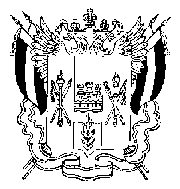                                             АДМИНИСТРАЦИЯКРАСНООКТЯБРЬСКОГО СЕЛЬСКОГО ПОСЕЛЕНИЯВЕСЁЛОВСКОГО РАЙОНА РОСТОВСКОЙ ОБЛАСТИПОСТАНОВЛЕНИЕ«05» марта 2019 года                         №  47                                 х.Красный ОктябрьОб установлении Порядка определения цены земельных участков, находящихсяв муниципальной собственности Краснооктябрьского сельского поселения,при продаже таких земельных участков безпроведения торговВ соответствии с пунктом 2 статьи 393, статьей 394 Земельного кодекса Российской Федерации, пунктом 91 статьи 4 Областного закона от 22.07.2003 
№ 19-ЗС «О регулировании земельных отношений в Ростовской области», с постановлением Правительства Ростовской области от 06.04.2015 № 243 «Об установлении Порядка определения цены земельных участков, находящихся в государственной собственности Ростовской области и земельных участков, государственная собственность на которые не разграничена, при продаже таких земельных участков без проведения торгов», руководствуясь постановлением Администрации Веселовского района от 09.04.2015 № 16, Уставом МО «Краснооктябрьское сельское поселение», Администрация Краснооктябрьского сельского поселения,ПОСТАНОВЛЯЕТ:1. Установить Порядок определения цены земельных участков, находящихся в муниципальной собственности Краснооктябрьского сельского поселения при продаже таких земельных участков без проведения торгов согласно приложению.           2. Признать утратившим силу постановление Администрации Краснооктябрьского сельского поселения от 16.04.2015 № 29а «Об установлении Порядка определения цены земельных участков, находящихся в муниципальной собственности Веселовского района, при продаже таких земельных участков без проведения торгов».3. Постановление вступает в силу со дня его подписания.4. Контроль за выполнением постановления оставляю за собой.Глава АдминистрацииКраснооктябрьскогосельского поселения                                                                              О.И. КурицаПриложение                                                                                к постановлению Администрации                                                                  Краснооктябрьского сельского поселенияот «05» марта 2019 г. № 47ПОРЯДОК 
определения цены земельных участков, 
находящихся в муниципальной собственности 
Краснооктябрьского сельского поселения, при продаже таких земельных участков без проведения торгов 1. Настоящим Порядком определяется цена земельных участков, находящихся в муниципальной собственности Краснооктябрьского сельского поселения, при продаже таких земельных участков без проведения торгов в случаях, указанных в пункте 2 статьи 393 Земельного кодекса Российской Федерации.2. Цена земельных участков определяется в размере, равном рыночной стоимости земельных участков в случаях продажи:земельных участков, образованных из земельного участка, предоставленного в аренду для комплексного освоения территории, лицу, 
с которым в соответствии с Градостроительным кодексом Российской Федерации заключен договор о комплексном освоении территории;земельных участков, образованных из земельного участка, предоставленного некоммерческой организации, созданной гражданами, для комплексного освоения территории в целях индивидуального жилищного строительства (за исключением земельных участков, отнесенных к имуществу общего пользования), членам этой некоммерческой организации или, если это предусмотрено решением общего собрания членов этой некоммерческой организации, этой некоммерческой организации;земельных участков, образованных из земельного участка, предоставленного некоммерческой организации, созданной гражданами, для ведения садоводства, огородничества, дачного хозяйства (за исключением земельных участков, отнесенных к имуществу общего пользования), членам этой некоммерческой организации;земельных участков, образованных в результате раздела земельного участка, предоставленного некоммерческой организации, созданной гражданами, для комплексного освоения территории в целях индивидуального жилищного строительства и относящегося к имуществу общего пользования, этой некоммерческой организации;земельных участков, образованных в результате раздела земельного участка, предоставленного юридическому лицу для ведения дачного хозяйства и относящегося к имуществу общего пользования, указанному юридическому лицу;свободных от зданий, сооружений земельных участков, находящихся в постоянном (бессрочном) пользовании юридических лиц, указанным юридическим лицам, за исключением продажи земельных участков лицам, указанным в пункте 2 статьи 399 Земельного кодекса Российской Федерации, 
а также продажи земельных участков из земель сельскохозяйственного назначения или земель населенного пункта и предназначенных для ведения сельскохозяйственного производства;земельных участков гражданам для индивидуального жилищного строительства, ведения личного подсобного хозяйства в границах населенного пункта, садоводства, дачного хозяйства, гражданам или крестьянским (фермерским) хозяйствам для осуществления крестьянским (фермерским) хозяйством его деятельности в соответствии со статьей 3918 Земельного кодекса Российской Федерации.3. Цена земельных участков при их продаже гражданам или юридическим лицам, являющимся собственниками зданий, сооружений, расположенных на указанных земельных участках, либо помещений в них, в том числе земельных участков, находящихся в постоянном (бессрочном) пользовании юридических лиц, не указанных в пункте 2 статьи 399 Земельного кодекса Российской Федерации, на которых расположены здания, сооружения при их продаже указанным юридическим лицам, за исключением случаев продажи земельных участков, указанных в части 3 статьи 1 Областного закона от 28.03.2002 
№ 229-ЗС «Об установлении цены земельных участков, находящихся в государственной или муниципальной собственности, при их продаже собственникам расположенных на них зданий, строений, сооружений», определяется по формуле:Ц = Кст х С х Ккр,где Ц – цена земельного участка;Кст – кадастровая стоимость земельного участка, указанная в документах государственного кадастрового учета в форме кадастрового паспорта земельного участка либо кадастровой выписке о земельном участке;С – ставка земельного налога, установленная нормативным правовым актом представительного органа муниципального образования, в пределах которого расположен земельный участок;Ккр – коэффициент кратности ставки земельного налога, равный 17. В случае поступления в орган, уполномоченный на распоряжение данным земельным участком, заявления собственников зданий, сооружений либо помещений в них о предоставлении земельного участка в общую долевую собственность, цена земельного участка определяется пропорционально долям в праве собственности на здание, сооружение или помещений в них, если иное 
не установлено соглашением всех правообладателей здания, сооружения или помещений в них либо решением суда.Цена земельного участка рассчитывается по состоянию на дату поступления в орган, уполномоченный на распоряжение данным земельным участком, заявления собственника зданий, сооружений либо помещений в них о предоставлении земельного участка в собственность.4. Цена земельных участков, предназначенных для ведения сельскохозяйственного производства и переданных в аренду гражданину или юридическому лицу, этому гражданину или этому юридическому лицу по истечении трех лет с момента заключения договора аренды с этим гражданином или этим юридическим лицом либо передачи прав и обязанностей по договору аренды земельного участка этому гражданину или этому юридическому лицу при условии надлежащего использования такого земельного участка в случае, если этим гражданином или этим юридическим лицом заявление о заключении договора купли-продажи такого земельного участка без проведения торгов подано до дня истечения срока указанного договора аренды земельного участка, определяется в следующем размере:15 процентов кадастровой стоимости земельного участка – по истечении трех лет с момента заключения договора аренды земельного участка либо передачи прав и обязанностей по договору аренды земельного участка;10 процентов кадастровой стоимости земельного участка – по истечении пяти лет с момента заключения договора аренды земельного участка либо передачи прав и обязанностей по договору аренды земельного участка;7 процентов кадастровой стоимости земельного участка – по истечении семи лет с момента заключения договора аренды земельного участка либо передачи прав и обязанностей по договору аренды земельного участка;5 процентов кадастровой стоимости земельного участка – по истечении десяти лет с момента заключения договора аренды земельного участка либо передачи прав и обязанностей по договору аренды земельного участка.5. Цена земельного участка определяется по состоянию на дату поступления в орган, уполномоченный на распоряжение данным земельным участком, заявления о предоставлении земельного участка в собственность без проведения торгов.6. Оплата цены земельных участков производится в течение семи календарных дней со дня заключения договоров купли-продажи этих земельных участков.Глава АдминистрацииКраснооктябрьскогосельского поселения                                                                         О.И. Курица